РОССИЙСКАЯ ФЕДЕРАЦИЯПРАВИТЕЛЬСТВО КАЛИНИНГРАДСКОЙ ОБЛАСТИПОСТАНОВЛЕНИЕот 24 октября 2011 г. N 797Об отдельных мерах по реализации Закона Калининградскойобласти "О государственной поддержке социальноориентированных некоммерческих организаций и о внесенииизменения в Закон Калининградской области "О порядкеуправления и распоряжения государственной собственностьюКалининградской области"В соответствии с пунктом 2 статьи 78.1 Бюджетного кодекса Российской Федерации, статьей 31.1 Федерального закона от 12 января 1996 года N 7-ФЗ "О некоммерческих организациях", Законом Калининградской области от 26 декабря 2014 года N 384 "О государственной поддержке социально ориентированных некоммерческих организаций и о внесении изменения в Закон Калининградской области "О порядке управления и распоряжения государственной собственностью Калининградской области", в целях государственной поддержки социально ориентированных некоммерческих организаций Правительство Калининградской области(в ред. Постановлений Правительства Калининградской области от 16.01.2017 N 6, от 30.08.2017 N 461, от 10.02.2022 N 73)ПОСТАНОВЛЯЕТ:1. Утвердить Порядок предоставления на конкурсной основе субсидий из областного бюджета социально ориентированным некоммерческим организациям на реализацию программ (проектов) согласно приложению N 1.(в ред. Постановлений Правительства Калининградской области от 16.01.2017 N 6, от 27.04.2017 N 212, от 10.02.2022 N 73)2. Утвердить положение об областном информационном портале согласно приложению N 2.(п. 2 введен Постановлением Правительства Калининградской области от 27.04.2017 N 212)2.1. Установить порядок поддержки в области подготовки, дополнительного профессионального образования работников и добровольцев социально ориентированных некоммерческих организаций согласно приложению N 3.(п. 2.1 введен Постановлением Правительства Калининградской области от 30.08.2017 N 461)3. Утратил силу. - Постановление Правительства Калининградской области от 12.04.2019 N 264.4. Постановление вступает в силу со дня подписания и подлежит официальному опубликованию.ГубернаторКалининградской областиН.Н. ЦукановПриложение N 1к ПостановлениюПравительстваКалининградской областиот 24 октября 2011 г. N 797ПОРЯДОКпредоставления на конкурсной основе субсидийиз областного бюджета социально ориентированнымнекоммерческим организациям на реализациюпрограмм (проектов)Глава 1. ОБЩИЕ ПОЛОЖЕНИЯ О ПРЕДОСТАВЛЕНИИ СУБСИДИЙ1. Настоящий порядок устанавливает цель, условия и механизм предоставления субсидий из областного бюджета социально ориентированным некоммерческим организациям, не являющимся государственными (муниципальными) казенными учреждениями (далее соответственно - организации, субсидии), на реализацию программ (проектов).(в ред. Постановления Правительства Калининградской области от 10.02.2022 N 73)2. Целью предоставления субсидий является реализация общественно (социально) значимых программ (проектов) организаций в соответствии с приоритетными направлениями, указанными в приложении N 1 к настоящему порядку (далее - программа (проект)), в рамках реализации подпрограммы "Поддержка социально ориентированных некоммерческих организаций" государственной программы Калининградской области "Государственное управление и гражданское общество", утвержденной постановлением Правительства Калининградской области от 4 февраля 2022 года N 49, за счет и в пределах бюджетных ассигнований, предусмотренных в законе Калининградской области об областном бюджете на очередной финансовый год и плановый период на исполнение соответствующих расходных обязательств.(в ред. Постановления Правительства Калининградской области от 10.02.2022 N 73)3. Главным распорядителем бюджетных средств является Министерство по муниципальному развитию и внутренней политике Калининградской области (далее - Министерство), до которого в соответствии с бюджетным законодательством Российской Федерации как получателя бюджетных средств доведены в установленном порядке лимиты бюджетных обязательств на предоставление субсидий на соответствующий финансовый год.(в ред. Постановления Правительства Калининградской области от 10.02.2022 N 73)4. Министерство имеет право проводить конкурсный отбор (далее - конкурс) по одному или нескольким направлениям, указанным в приложении N 1 к настоящему порядку.(п. 4 в ред. Постановления Правительства Калининградской области от 10.02.2022 N 73)5. Участниками конкурса могут быть организации, зарегистрированные в установленном законодательством Российской Федерации порядке, осуществляющие на территории Калининградской области в соответствии со своими учредительными документами виды деятельности, предусмотренные статьей 31.1 Федерального закона от 12 января 1996 года N 7-ФЗ "О некоммерческих организациях" (далее - Федеральный закон "О некоммерческих организациях"), и не являющиеся государственными (муниципальными) казенными учреждениями.(в ред. Постановления Правительства Калининградской области от 10.02.2022 N 73)6. Способом проведения отбора организаций для предоставления субсидий является конкурс организаций на право получения в текущем финансовом году субсидий из областного бюджета, проведенный в соответствии с настоящим порядком.7. Сведения о субсидиях, предоставляемых в соответствии с настоящим порядком, подлежат размещению на едином портале бюджетной системы Российской Федерации в информационно-телекоммуникационной сети "Интернет" (далее соответственно - сеть "Интернет", единый портал) не позднее 15-го рабочего дня, следующего за днем принятия закона Калининградской области об областном бюджете на очередной финансовый год и плановый период (закона Калининградской области о внесении изменений в закон Калининградской области об областном бюджете на текущий финансовый год и плановый период).(в ред. Постановлений Правительства Калининградской области от 10.02.2022 N 73, от 27.12.2022 N 712)Глава 2. ПОРЯДОК ПРОВЕДЕНИЯ КОНКУРСА(в ред. Постановления Правительства Калининградской областиот 10.02.2022 N 73)8. Министерство на установленную дату размещает на платформе "Калининград.гранты.рф" (http://Калининград.гранты.рф) (далее - платформа) (с размещением указателя страницы платформы на едином портале), официальном сайте Министерства (http://mvp.gov39.ru) и сайте "Некоммерческие организации Калининградской области" (http://nko.gov39.ru) в сети "Интернет" (далее соответственно - официальный сайт Министерства, сайт некоммерческих организаций Калининградской области) объявление о проведении конкурса и конкурсную документацию с указанием в том числе:(в ред. Постановления Правительства Калининградской области от 27.12.2022 N 712)1) сроков проведения конкурса;(в ред. Постановления Правительства Калининградской области от 10.02.2022 N 73)2) наименования, места нахождения, почтового адреса, адреса электронной почты Министерства;(пп. 2 в ред. Постановления Правительства Калининградской области от 27.12.2022 N 712)3) результатов предоставления субсидий в соответствии с пунктом 44 настоящего порядка;4) доменного имени и (или) указателей страниц платформы в сети "Интернет", на которой обеспечивается проведение конкурса;(в ред. Постановления Правительства Калининградской области от 10.02.2022 N 73)5) требований к участникам конкурса и перечня документов, представляемых участниками конкурса для подтверждения их соответствия указанным требованиям;6) порядка подачи заявок на участие в конкурсе (далее - заявки) участниками конкурса и требований, предъявляемых к форме и содержанию заявок, подаваемых участниками конкурса;(в ред. Постановления Правительства Калининградской области от 10.02.2022 N 73)7) порядка отзыва заявок, порядка возврата заявок участников конкурса, определяющего в том числе основания для возврата заявок участникам конкурса, порядка внесения изменений в заявки участников конкурса;8) правил рассмотрения и оценки заявок;9) порядка предоставления участникам конкурса разъяснений положений объявления о проведении конкурса, даты начала и окончания срока такого предоставления;10) сроков, в течение которых победитель (победители) конкурса должен (должны) подписать договор о предоставлении субсидии (далее - договор);11) условий признания победителя (победителей) конкурса уклонившимся (уклонившимися) от заключения договора;12) даты размещения результатов конкурса на платформе (с размещением указателя страницы платформы на едином портале), официальном сайте Министерства и сайте некоммерческих организаций Калининградской области;(в ред. Постановлений Правительства Калининградской области от 10.02.2022 N 73, от 27.12.2022 N 712)13) даты начала подачи или окончания приема заявок от участников конкурса, которая не может быть ранее 30-го календарного дня, следующего за днем размещения объявления о проведении конкурса.(пп. 13 введен Постановлением Правительства Калининградской области от 10.02.2022 N 73)9. Требования к участникам конкурса, которым должен соответствовать участник конкурса на дату подачи заявки:1) у участника конкурса должна отсутствовать неисполненная обязанность по уплате налогов, сборов, страховых взносов, пеней, штрафов, процентов, подлежащих уплате в соответствии с законодательством Российской Федерации о налогах и сборах (в 2022 году у участника конкурса может быть неисполненная обязанность по уплате налогов, сборов, страховых взносов, пеней, штрафов, процентов, подлежащих уплате в соответствии с законодательством Российской Федерации о налогах и сборах, не превышающая 300000 (трехсот тысяч) рублей);(в ред. Постановления Правительства Калининградской области от 27.12.2022 N 712)2) у участника конкурса должна отсутствовать просроченная задолженность по возврату в областной бюджет субсидий, бюджетных инвестиций, предоставленных в том числе в соответствии с иными правовыми актами, и иная просроченная задолженность перед областным бюджетом (требование не применяется в 2022 году);(в ред. Постановления Правительства Калининградской области от 27.12.2022 N 712)3) участник конкурса не должен находиться в процессе реорганизации (за исключением реорганизации в форме присоединения к юридическому лицу, являющемуся участником конкурса, другого юридического лица), ликвидации, в отношении него не введена процедура банкротства, деятельность участника конкурса не приостановлена в порядке, предусмотренном законодательством Российской Федерации;4) участник конкурса не должен являться иностранным юридическим лицом, в том числе местом регистрации которого является государство или территория, включенные в утверждаемый Министерством финансов Российской Федерации перечень государств и территорий, используемых для промежуточного (офшорного) владения активами в Российской Федерации (далее - офшорные компании), а также российским юридическим лицом, в уставном (складочном) капитале которого доля прямого или косвенного (через третьих лиц) участия офшорных компаний в совокупности превышает 25 процентов (если иное не предусмотрено законодательством Российской Федерации);(пп. 4 в ред. Постановления Правительства Калининградской области от 31.07.2023 N 357-п)5) участник конкурса не должен получать средства из областного бюджета на основании иных нормативных правовых актов Калининградской области на цели, установленные настоящим порядком;6) утратил силу. - Постановление Правительства Калининградской области от 10.02.2022 N 73;7) участник конкурса не должен находиться в перечне организаций, в отношении которых имеются сведения об их причастности к экстремистской деятельности или терроризму, либо в перечне организаций, в отношении которых имеются сведения об их причастности к распространению оружия массового уничтожения;(пп. 7 введен Постановлением Правительства Калининградской области от 27.12.2022 N 712)8) участник конкурса должен иметь государственную регистрацию и осуществлять деятельность на территории Калининградской области.(пп. 8 введен Постановлением Правительства Калининградской области от 27.12.2022 N 712)10. Для участия в конкурсе организация, зарегистрированная в установленном порядке на платформе, в сроки, указанные в объявлении о проведении конкурса, заполняет в электронном виде в личном кабинете на платформе заявку, содержащую в том числе следующую информацию:1) об организации, включая полное и сокращенное (при наличии) наименование, основной государственный регистрационный номер, идентификационный номер налогоплательщика, место нахождения организации, основные виды деятельности организации, контактный телефон организации, адрес электронной почты;2) о программе (проекте) в рамках приоритетных направлений, указанных в приложении N 1 к настоящему порядку, включая:- приоритетное направление, которому преимущественно соответствует планируемая деятельность по программе (проекту);- название программы (проекта), на реализацию которой (которого) запрашивается субсидия;- краткое описание программы (проекта);- географию программы (проекта);- срок реализации программы (проекта);- обоснование социальной значимости программы (проекта);- целевые группы программы (проекта);- цель (цели) и задачи программы (проекта);- ожидаемые количественные и качественные результаты программы (проекта);- общую сумму расходов на реализацию программы (проекта);- запрашиваемую сумму субсидии;- информацию о руководителе программы (проекта);- информацию о команде программы (проекта);- календарный план программы (проекта);- расчет (смету) планируемых затрат программы (проекта), финансирование которых предполагается за счет субсидии (далее - расчет (смета) программы (проекта);3) согласие участника конкурса на публикацию (размещение) в сети "Интернет" информации об участнике конкурса, о подаваемой участником конкурса заявке, иной информации об участнике конкурса, связанной с конкурсом.(п. 10 в ред. Постановления Правительства Калининградской области от 10.02.2022 N 73)10.1. Заполненная участником конкурса заявка, указанная в пункте 10 настоящего порядка, скрепляется подписью руководителя организации (иного лица, уполномоченного действовать от имени организации), печатью организации и представляется на платформе в электронной форме в виде одного файла в формате pdf (скан-копий страниц документа в формате pdf, объединенных в один файл).(п. 10.1 введен Постановлением Правительства Калининградской области от 10.02.2022 N 73)10.2. К заявке, указанной в пункте 10 настоящего порядка, прилагаются следующие документы:1) копия устава организации;2) реквизиты расчетного счета, открытого в учреждении Центрального банка Российской Федерации или кредитной организации, на который в соответствии с бюджетным законодательством Российской Федерации подлежит перечислению субсидия;3) в случае если заявку подает лицо, сведения о котором как о лице, имеющем право без доверенности действовать от имени участника конкурса, не содержатся в едином государственном реестре юридических лиц, - документ, подтверждающий полномочия лица на подачу заявки от имени участника конкурса.(п. 10.2 введен Постановлением Правительства Калининградской области от 10.02.2022 N 73)10.3. Каждый из указанных в пункте 10.2 настоящего порядка документов должен быть заверен на каждом листе подписью руководителя организации или иного уполномоченного лица и печатью организации и представляется на платформе в электронной форме в виде одного файла в формате pdf (скан-копий страниц документа в формате pdf, объединенных в один файл).(п. 10.3 введен Постановлением Правительства Калининградской области от 10.02.2022 N 73; в ред. Постановления Правительства Калининградской области от 27.12.2022 N 712)11 - 12. Утратили силу. - Постановление Правительства Калининградской области от 10.02.2022 N 73.13. Если информация (в том числе документы), включенная в состав заявки, содержит персональные данные, в состав заявки должны быть включены согласия субъектов этих данных на их обработку и представлены на платформе в электронной форме в виде одного файла в формате pdf (скан-копий страниц документа в формате pdf, объединенных в один файл). В противном случае включение в состав заявки информации, содержащей персональные данные, не допускается и заявка отклоняется.(в ред. Постановления Правительства Калининградской области от 10.02.2022 N 73)13.1. Датой и временем подачи заявки является запись даты и времени регистрации и присвоения заявке статуса "подана" на платформе.(п. 13.1 введен Постановлением Правительства Калининградской области от 10.02.2022 N 73)14. В состав заявки включается только одна программа (один проект). Одна организация может подать неограниченное количество заявок.15. Заявка может быть отозвана до окончания срока приема заявок на платформе руководителем организации (иным лицом, уполномоченным действовать от имени организации), представившей заявку. Отозванные заявки не учитываются при определении количества заявок, представленных на участие в конкурсе. Внесение изменений в заявку допускается только в течение срока приема заявок путем отзыва поданной заявки и подачи повторной заявки на платформе. При этом датой и временем подачи заявки является запись даты и времени регистрации и присвоения повторной заявке статуса "подана" на платформе.(п. 15 в ред. Постановления Правительства Калининградской области от 10.02.2022 N 73)16. Государственное казенное учреждение Калининградской области "Информационно-расчетный центр" (далее - уполномоченная организация) осуществляет проверку сроков подачи заявки, полноты заявки, представленной организацией, перечня документов, указанных в пунктах 10, 10.2 настоящего порядка, полномочий лиц, подписавших и представивших документы, и соответствия организации требованиям, указанным в подпунктах 1, 3, 4, 7, 8 пункта 9 настоящего порядка, в том числе с использованием единой системы межведомственного электронного взаимодействия.(п. 16 в ред. Постановления Правительства Калининградской области от 27.12.2022 N 712)17. Уполномоченная организация в течение 5 рабочих дней со дня представления организацией заявки передает в Министерство аналитическую записку, подготовленную по результатам запросов, указанных в пункте 16 настоящего порядка.(в ред. Постановлений Правительства Калининградской области от 10.02.2022 N 73, от 27.12.2022 N 712)18. Утратил силу. - Постановление Правительства Калининградской области от 27.12.2022 N 712.19. Комиссия по рассмотрению и оценке заявок участников конкурса, созданная Министерством (далее - конкурсная комиссия), рассматривает заявки в срок, не превышающий 15 рабочих дней со дня окончания срока приема заявок, на соответствие участников конкурса и поданных ими заявок требованиям, указанным в пунктах 9, 10-10.3, 13 настоящего порядка.(в ред. Постановлений Правительства Калининградской области от 10.02.2022 N 73, от 27.12.2022 N 712, от 31.07.2023 N 357-п)Результаты рассмотрения заявок оформляются протоколом, который подписывается всеми членами конкурсной комиссии, принявшими участие в рассмотрении заявок.19.1. Основанием для отклонения заявки участника конкурса на стадии рассмотрения и оценки заявок является:1) несоответствие участника конкурса требованиям, указанным в пункте 9 настоящего порядка;2) несоответствие представленных участником конкурса заявок и документов, прилагаемых к заявкам участников конкурса, требованиям, установленным в объявлении о проведении конкурса;3) недостоверность представленной участником конкурса информации, в том числе информации о месте нахождения и адресе участника конкурса;4) подача участником конкурса заявки на платформе после окончания срока приема заявок;5) нарушение участником конкурса условий расходования ранее предоставленных целевых поступлений из областного бюджета;6) несоответствие видов деятельности участника конкурса, установленных в учредительных документах, видам деятельности, предусмотренным статьей 31.1 Федерального закона "О некоммерческих организациях".(п. 19.1 введен Постановлением Правительства Калининградской области от 27.12.2022 N 712)20. В случае наличия оснований для отклонения заявки, указанных в пункте 19.1 настоящего порядка, конкурсная комиссия принимает решение об отклонении заявки.(в ред. Постановления Правительства Калининградской области от 27.12.2022 N 712)21. Оценка заявок в целях определения победителей конкурса осуществляется конкурсной комиссией в срок, не превышающий 30 рабочих дней со дня подписания протокола по результатам рассмотрения заявок, в соответствии с критериями и значениями по каждому критерию, представленному в таблице:(таблица в ред. Постановления Правительства Калининградской области от 10.02.2022 N 73)22. В ходе заседания конкурсная комиссия выполняет расчет среднего балла заявки. Для этого сумма баллов, выставленных присутствующими членами конкурсной комиссии каждой заявке, делится на число членов конкурсной комиссии, рассматривающих указанную заявку. На основании результатов оценки заявок конкурсная комиссия составляет рейтинг заявок, в котором каждой заявке присваивается порядковый номер по мере уменьшения итогового балла заявки (далее - порядковый номер).23. Победителями конкурса признаются участники конкурса, набравшие наибольшее количество баллов.(в ред. Постановления Правительства Калининградской области от 10.02.2022 N 73)24. Результаты оценки заявок оформляются протоколом, который подписывается всеми членами конкурсной комиссии, принявшими участие в оценке заявок.25. Протокол заседания конкурсной комиссии со списком победителей конкурса, включающий суммы запрашиваемых субсидий, в течение 5 рабочих дней с даты окончания оценки заявок конкурсной комиссией передается в Министерство для подготовки приказа Министерства об утверждении списка победителей конкурса с указанием получателей субсидий и размеров предоставляемых субсидий.(в ред. Постановления Правительства Калининградской области от 10.02.2022 N 73)26. Заявки, получившие наибольшее количество баллов, удовлетворяются в полном объеме, при этом общая сумма денежных средств по всем заявкам не должна превышать общего объема денежных средств, выделяемых в соответствии с законом Калининградской области об областном бюджете на очередной финансовый год и плановый период на исполнение соответствующих расходных обязательств. При равенстве баллов нескольких заявок, в том числе в случае превышения лимитов ассигнований на проведение конкурса, на основании расходов, указанных в заявках, приоритет устанавливается для участника конкурса, заявка которого была подана в более ранние дату и время.(в ред. Постановления Правительства Калининградской области от 10.02.2022 N 73)27. Утратил силу. - Постановление Правительства Калининградской области от 10.02.2022 N 73.28. Итоги конкурса размещаются на платформе (с размещением указателя страницы платформы на едином портале), официальном сайте Министерства и сайте некоммерческих организаций Калининградской области в срок не позднее 14 дней с даты их утверждения и включают:(в ред. Постановлений Правительства Калининградской области от 10.02.2022 N 73, от 27.12.2022 N 712)1) дату, время и место проведения рассмотрения заявок;2) дату, время и место оценки заявок участников конкурса;3) информацию об участниках конкурса, заявки которых были рассмотрены;4) информацию об участниках конкурса, заявки которых были отклонены, с указанием причин их отклонения, в том числе положений объявления о проведении конкурса, которым не соответствуют такие заявки;(в ред. Постановления Правительства Калининградской области от 10.02.2022 N 73)5) последовательность оценки заявок участников конкурса, присвоенные заявкам участников конкурса значения по каждому из предусмотренных критериев оценки заявок участников конкурса, принятое на основании результатов оценки указанных заявок решение о присвоении таким заявкам порядковых номеров;6) наименование получателя субсидии, с которым заключается договор, и размер предоставляемой ему субсидии.28.1. На платформе заявкам победителей конкурса присваивается статус "победитель". Заявкам участников конкурса, которым отказано в предоставлении субсидии, присваивается статус "заявка не получила поддержку".(п. 28.1 введен Постановлением Правительства Калининградской области от 10.02.2022 N 73)29. Конкурсная комиссия формируется Министерством и действует на основании положения о конкурсной комиссии, утвержденного Министерством. Число членов конкурсной комиссии, замещающих государственные должности Калининградской области и должности государственной гражданской службы Калининградской области, должно составлять не более одной трети состава конкурсной комиссии.(п. 29 в ред. Постановления Правительства Калининградской области от 10.02.2022 N 73)30. Утратил силу. - Постановление Правительства Калининградской области от 27.12.2022 N 712.Глава 3. УСЛОВИЯ И ПОРЯДОК ПРЕДОСТАВЛЕНИЯ СУБСИДИЙ31. Размер субсидии определяется в соответствии с заявкой, содержащей расчет (смету) программы (проекта).Расчет размера субсидии (SUB) определяется по формуле:SUB = a1 + a2 + a3,где:a1 - расходы на оплату труда;a2 - расходы на аренду нежилых помещений;a3 - расходы на оплату товаров, работ, услуг.Предельный размер субсидии устанавливает Министерство.(в ред. Постановления Правительства Калининградской области от 10.02.2022 N 73)32. За счет предоставленных субсидий получатели субсидий осуществляют в соответствии с программами (проектами) расходы, относящиеся к реализации программ (проектов):1) утратил силу. - Постановление Правительства Калининградской области от 10.02.2022 N 73;2) связанные с уплатой налогов, сборов, страховых взносов и иных обязательных платежей в бюджетную систему Российской Федерации;3) связанные с арендной платой за использование занимаемых нежилых помещений;4) на оплату товаров, работ, услуг.33. Утратил силу. - Постановление Правительства Калининградской области от 10.02.2022 N 73.34. За счет предоставленных субсидий получатели субсидий не могут осуществлять расходы:1) связанные с осуществлением предпринимательской деятельности и оказанием помощи коммерческим организациям;2) связанные с осуществлением деятельности, напрямую не связанной с программами (проектами), указанными в пункте 2 настоящего порядка;3) на поддержку политических партий и кампаний;4) на проведение митингов, демонстраций, пикетирований;5) на проведение фундаментальных научных исследований;6) на приобретение алкогольных напитков и табачной продукции;7) связанные с уплатой штрафов;8) связанные с подготовкой и подачей заявок, а также с участием в конкурсе.35. Условия предоставления субсидии:1) включение участника конкурса в список победителей конкурса;2) заключение с победителем конкурса договора;3) запрет приобретения за счет средств субсидии иностранной валюты, за исключением операций, осуществляемых в соответствии с валютным законодательством Российской Федерации при закупке (поставке) высокотехнологичного импортного оборудования, сырья и комплектующих изделий;4) утратил силу. - Постановление Правительства Калининградской области от 10.02.2022 N 73;5) согласие получателя субсидии, лиц, получающих средства на основании договоров, заключенных с получателем субсидии, на осуществление Министерством в отношении них проверки соблюдения порядка и условий предоставления субсидии, в том числе в части достижения результата предоставления субсидии, а также на осуществление органом государственного финансового контроля проверки соблюдения получателем субсидии порядка и условий предоставления субсидии в соответствии со статьями 268.1, 269.2 Бюджетного кодекса Российской Федерации и на включение таких положений в договоры.(пп. 5 введен Постановлением Правительства Калининградской области от 27.12.2022 N 712)36. Министерство не позднее 7 рабочих дней с даты утверждения итогов конкурса размещает на платформе и сайте некоммерческих организаций Калининградской области форму договора в соответствии с типовой формой, утвержденной Министерством финансов Калининградской области (далее соответственно - типовая форма, форма договора).(в ред. Постановления Правительства Калининградской области от 10.02.2022 N 73)37. Для заключения договора победитель конкурса не позднее 30 дней с даты утверждения списка победителей конкурса представляет в уполномоченную организацию заполненную форму договора (далее - проект договора) в двух экземплярах, подписанных руководителем победителя конкурса или иным уполномоченным лицом и скрепленных печатью (при наличии).(в ред. Постановления Правительства Калининградской области от 10.02.2022 N 73)38. В случае если победитель конкурса не представил в уполномоченную организацию в соответствии с пунктом 37 настоящего порядка проект договора или представил отказ в заключении договора, конкурсная комиссия вправе принять решение об исключении этого победителя конкурса из списка победителей конкурса и признать победителем конкурса участника конкурса, который в соответствии с пунктами 21, 23, 26 настоящего порядка не был признан победителем конкурса, но конкурсной комиссией ему присвоен больший порядковый номер. При этом размер предоставляемой субсидии не может превышать размер субсидии победителю конкурса, не представившему в установленный срок подписанный проект договора, или представившему отказ в заключении договора.(в ред. Постановлений Правительства Калининградской области от 10.02.2022 N 73, от 27.12.2022 N 712)38.1. Протокол заседания конкурсной комиссии о внесении изменений в список победителей конкурса в течение 5 рабочих дней с даты принятия решения об исключении участника конкурса из списка победителей конкурса и признании победителем конкурса другого участника конкурса передается в Министерство для подготовки приказа Министерства о внесении изменений в список победителей конкурса.(п. 38.1 введен Постановлением Правительства Калининградской области от 10.02.2022 N 73)38.2. На платформе заявке победителя конкурса присваивается статус "победитель". Заявке победителя конкурса, не представившего в установленный срок подписанный проект договора или представившего отказ в заключении договора, присваивается статус "заявка не получила поддержку".(п. 38.2 введен Постановлением Правительства Калининградской области от 10.02.2022 N 73)39. Уполномоченная организация в течение 2 рабочих дней со дня получения от победителя конкурса проекта договора осуществляет его проверку на соответствие типовой форме, срокам представления, полномочий лица, подписавшего и представившего проект договора, и передает проект договора в Министерство вместе с аналитической запиской, подготовленной по результатам такой проверки.(в ред. Постановления Правительства Калининградской области от 10.02.2022 N 73)40. Министерство подписывает договор не позднее 15 рабочих дней с даты получения проекта договора.(в ред. Постановления Правительства Калининградской области от 10.02.2022 N 73)41. В течение 2 рабочих дней с даты подписания и регистрации договора Министерство направляет через уполномоченную организацию второй экземпляр договора получателю субсидии.(в ред. Постановления Правительства Калининградской области от 10.02.2022 N 73)42. В договор включаются:1) условие о согласовании новых условий договора или о расторжении договора при недостижении согласия по новым условиям в случае уменьшения Министерству ранее доведенных лимитов бюджетных обязательств, указанных в пункте 6 настоящего порядка, приводящего к невозможности предоставления субсидии в размере, определенном в договоре;(в ред. Постановления Правительства Калининградской области от 10.02.2022 N 73)2) обязательство получателя субсидии включать в договоры (соглашения), заключенные в целях исполнения обязательств по договору, положения о согласии лиц, являющихся поставщиками (подрядчиками, исполнителями), на осуществление Министерством в отношении них проверки соблюдения порядка и условий предоставления субсидии, в том числе в части достижения результата предоставления субсидии, а также органом государственного финансового контроля проверки соблюдения получателем субсидии порядка и условий предоставления субсидии в соответствии со статьями 268.1, 269.2 Бюджетного кодекса Российской Федерации.(пп. 2 в ред. Постановления Правительства Калининградской области от 27.12.2022 N 712)42.1. Дополнительные соглашения к договору, в том числе дополнительные соглашения о расторжении договора, заключаются между Министерством и получателем субсидии в соответствии с типовой формой. Внесение получателем субсидии изменений в календарный план реализации программы (проекта) и бюджет программы (проекта) согласовывается с Министерством.(п. 42.1 введен Постановлением Правительства Калининградской области от 10.02.2022 N 73)43. Основания для отказа победителю конкурса в предоставлении субсидии:1) несоответствие представленных победителем конкурса документов требованиям, определенным пунктом 36 настоящего порядка, или непредставление (представление не в полном объеме) указанных документов;2) установление факта недостоверности представленной победителем конкурса информации.44. Результатом предоставления субсидии является реализация получателем субсидии программы (проекта), направленной (направленного) на вовлечение жителей Калининградской области в деятельность по решению социальных проблем, развитию гражданского общества в Калининградской области, в срок до 1 июля года, следующего за годом предоставления субсидии из областного бюджета.(п. 44 в ред. Постановления Правительства Калининградской области от 10.02.2022 N 73)45. Характеристиками являются:(в ред. Постановления Правительства Калининградской области от 31.07.2023 N 357-п)1) количество человек, принявших участие в мероприятиях программы (проекта);2) - 10) утратили силу. - Постановление Правительства Калининградской области от 27.12.2022 N 712;11) количество некоммерческих неправительственных организаций, получивших поддержку;12) количество муниципальных образований Калининградской области, на территории которых реализована программа (проект).46. Значения характеристик устанавливаются договором.(в ред. Постановления Правительства Калининградской области от 31.07.2023 N 357-п)47. Перечисление средств субсидии осуществляется Министерством на расчетный счет получателя субсидии, указанный в договоре, в соответствии с бюджетным законодательством Российской Федерации не позднее 10 рабочих дней с даты подписания Министерством договора.(в ред. Постановления Правительства Калининградской области от 10.02.2022 N 73)48. Предоставленные субсидии должны быть использованы в сроки, предусмотренные договорами.(в ред. Постановления Правительства Калининградской области от 10.02.2022 N 73)48.1. Министерство проводит независимую оценку результата предоставления субсидии. Положение о проведении независимой оценки результата предоставления субсидии утверждается Министерством.(п. 48.1 введен Постановлением Правительства Калининградской области от 27.12.2022 N 712)49. Утратил силу. - Постановление Правительства Калининградской области от 10.02.2022 N 73.Глава 4. ТРЕБОВАНИЯ К ОТЧЕТНОСТИ50. Получатель субсидии по формам, определенным типовой формой, установленной Министерством финансов Калининградской области, представляет в уполномоченную организацию:1) отчет об осуществлении расходов, источником финансового обеспечения которых является субсидия, с приложением копий документов, подтверждающих осуществление данных расходов, ежеквартально не позднее 15-го рабочего дня, следующего за отчетным кварталом;2) итоговый отчет об осуществлении расходов, источником финансового обеспечения которых является субсидия, с приложением ранее не представленных копий документов, подтверждающих осуществление данных расходов, в срок не позднее 15 рабочих дней со дня окончания реализации программы (проекта);3) отчет о достижении значения результата предоставления субсидии и характеристик, указанных в пунктах 44, 45 настоящего порядка, в срок не позднее 15 рабочих дней со дня окончания реализации программы (проекта).(в ред. Постановления Правительства Калининградской области от 31.07.2023 N 357-п)(п. 50 в ред. Постановления Правительства Калининградской области от 27.12.2022 N 712)51. Министерство имеет право устанавливать в договоре сроки и формы представления получателем субсидии дополнительной отчетности.(в ред. Постановления Правительства Калининградской области от 10.02.2022 N 73)52. Уполномоченная организация осуществляет проверку отчетов, указанных в пунктах 50, 51 настоящего порядка: сроков подачи документов, соответствия документов утвержденным формам, полноты представленных документов, полномочий лиц, подписавших и представивших документы, и не позднее 3 рабочих дней с даты получения указанных документов передает их в Министерство вместе с аналитической запиской, подготовленной по результатам такой проверки.(в ред. Постановления Правительства Калининградской области от 10.02.2022 N 73)53 - 56. Утратили силу. - Постановление Правительства Калининградской области от 10.02.2022 N 73.Глава 5. ТРЕБОВАНИЯ ОБ ОСУЩЕСТВЛЕНИИ КОНТРОЛЯ (МОНИТОРИНГА)ЗА СОБЛЮДЕНИЕМ УСЛОВИЙ И ПОРЯДКА ПРЕДОСТАВЛЕНИЯ СУБСИДИЙИ ОТВЕТСТВЕННОСТЬ ЗА ИХ НАРУШЕНИЕ(в ред. Постановления Правительства Калининградской областиот 27.12.2022 N 712)57. Министерство осуществляет проверку соблюдения получателями субсидий условий и порядка предоставления субсидий, в том числе в части достижения результата предоставления субсидий.(п. 57 в ред. Постановления Правительства Калининградской области от 27.12.2022 N 712)57.1. Орган государственного финансового контроля осуществляет проверку в соответствии со статьями 268.1, 269.2 Бюджетного кодекса Российской Федерации.(п. 57.1 введен Постановлением Правительства Калининградской области от 27.12.2022 N 712)57.2. Министерство проводит мониторинг достижения результата предоставления субсидии исходя из достижения значения результата предоставления субсидии, определенного договором, и событий, отражающих факт завершения соответствующего мероприятия по получению результата предоставления субсидии (контрольная точка), в порядке и по формам, которые утверждаются Министерством финансов Российской Федерации.(п. 57.2 введен Постановлением Правительства Калининградской области от 27.12.2022 N 712; в ред. Постановления Правительства Калининградской области от 31.07.2023 N 357-п)58. В случае установления Министерством или органом государственного финансового контроля фактов нарушения условий предоставления субсидии, выявленных в том числе по фактам проверок, проведенных Министерством и органом государственного финансового контроля, а также в случае недостижения значения результата предоставления субсидии, указанного в пункте 44 настоящего порядка, субсидия подлежит возврату в областной бюджет.(п. 58 в ред. Постановления Правительства Калининградской области от 27.12.2022 N 712)59. С целью возврата средств субсидии Министерство в течение 20 рабочих дней с даты выявления нарушений, предусмотренных пунктом 58 настоящего порядка, направляет в адрес получателя субсидии уведомление (требование) о добровольном возврате средств субсидии в областной бюджет в течение 10 рабочих дней со дня получения данного уведомления (требования) на указанный в нем расчетный счет.(в ред. Постановления Правительства Калининградской области от 10.02.2022 N 73)60 - 61. Утратили силу. - Постановление Правительства Калининградской области от 27.12.2022 N 712.62. В случае нарушения срока возврата субсидии, указанного в пункте 59, настоящего порядка, Министерство инициирует процедуру возврата бюджетных средств в судебном порядке.(в ред. Постановлений Правительства Калининградской области от 10.02.2022 N 73, от 27.12.2022 N 712)Приложение N 1к порядку предоставленияна конкурсной основе субсидийиз областного бюджетасоциально ориентированнымнекоммерческим организациямПриоритетные направления реализации общественно (социально)значимых программ (проектов) социально ориентированныхнекоммерческих организацийПриложение N 2к порядку предоставленияна конкурсной основе субсидийиз областного бюджетасоциально ориентированнымнекоммерческим организациямФОРМАСМЕТА РАСХОДОВ (БЮДЖЕТ ПРОЕКТА)Утратила силу. - Постановление Правительства Калининградской области от 07.04.2021 N 180.Приложение N 3к порядку предоставленияна конкурсной основе субсидийиз областного бюджетасоциально ориентированнымнекоммерческим организациямОТЧЕТо достижении результата предоставления субсидиии показателей, необходимых для достижения результатапредоставления субсидииУтратил силу. - Постановление Правительства Калининградской области от 07.04.2021 N 180.Приложение N 4к порядку предоставленияна конкурсной основе субсидийиз областного бюджетасоциально ориентированнымнекоммерческим организациямРасчет размера средств, подлежащих возврату социальноориентированными некоммерческими организациями, получившимисубсидию из областного бюджета на реализацию программ(проектов), в случае недостижения значений результатовпредоставления субсидии и показателей, необходимыхдля достижения результатов предоставления субсидииУтратил силу. - Постановление Правительства Калининградской области от 27.12.2022 N 712.Приложение N 2к постановлениюПравительстваКалининградской областиот 24 октября 2011 г. N 797ПОЛОЖЕНИЕоб областном информационном портале1. Настоящее положение определяет порядок создания и функционирования в информационно-телекоммуникационной сети "Интернет" (далее - сеть "Интернет") областного информационного портала - информационной системы, в которой размещается общественно значимая информация о реализации государственной политики в сфере поддержки социально ориентированных некоммерческих организаций, а также обеспечивается пропаганда и популяризация деятельности социально ориентированных некоммерческих организаций (далее - информационная система).2. В информационную систему Министерством по муниципальному развитию и внутренней политике Калининградской области (далее - Министерство) представляется следующая информация:(в ред. Постановлений Правительства Калининградской области от 12.04.2019 N 264, от 10.02.2022 N 73)1) о формах, видах, условиях и порядке государственной поддержки социально ориентированных некоммерческих организаций;2) о реализации подпрограммы "Поддержка социально ориентированных некоммерческих организаций" государственной программы Калининградской области "Государственное управление и гражданское общество", утвержденной постановлением Правительства Калининградской области от 4 февраля 2022 года N 49 (далее - подпрограмма);(в ред. Постановлений Правительства Калининградской области от 07.04.2021 N 180, от 10.02.2022 N 73)3) о социально ориентированных некоммерческих организациях, получающих государственную поддержку, с указанием видов деятельности, осуществляемых каждой социально ориентированной некоммерческой организацией, получившей поддержку, а также об общественно значимых (социальных) программах социально ориентированных некоммерческих организаций, на реализацию которых предоставлена поддержка;4) о деятельности социально ориентированных некоммерческих организаций:- наименование;- контактный телефон, почтовый адрес;- наименование реализуемого проекта (программы) в текущем году;- объем финансирования проекта (программы) из областного (федерального, местного) бюджета в текущем году.3. Финансирование информационной системы осуществляется в пределах бюджетных ассигнований, предусмотренных Министерству законом Калининградской области об областном бюджете на соответствующий финансовый год и плановый период на реализацию подпрограммы.(в ред. Постановлений Правительства Калининградской области от 12.04.2019 N 264, от 10.02.2022 N 73)4. Принципами, на основе которых создается и функционирует информационная система, являются:1) применение современных информационных технологий для обеспечения автоматизированной обработки сведений и их передачи по цифровым линиям связи;2) однократный ввод и многократное использование данных;3) персональная ответственность должностных лиц участников информационного обмена за полноту и достоверность сведений, их своевременную передачу и изменение, а также хранение и уничтожение;4) соблюдение законодательства Российской Федерации о защите информации.5. Участниками информационного обмена в информационной системе являются оператор информационной системы, поставщик информации и пользователи информационной системы.6. Оператором информационной системы является лицо, определяемое Министерством в соответствии с требованиями Федерального закона от 5 апреля 2013 года N 44-ФЗ "О контрактной системе в сфере закупок товаров, работ, услуг для обеспечения государственных и муниципальных нужд".(в ред. Постановлений Правительства Калининградской области от 12.04.2019 N 264, от 10.02.2022 N 73)7. Социально ориентированные некоммерческие организации, органы государственной власти, органы местного самоуправления муниципальных образований Калининградской области, а также иные органы и организации в случае, если на указанные органы и организации возложены в установленном законодательством Российской Федерации или Калининградской области порядке обязанности в сфере поддержки социально ориентированных некоммерческих организаций, представляют информацию поставщику информации.8. Поставщик информации осуществляет обработку информации с помощью технических и программных средств и обеспечивает ввод сведений в информационную систему через оператора информационной системы, защиту информации, обеспечивает соблюдение законодательства о персональных данных.9. Пользователями информационной системы являются поставщик информации, социально ориентированные некоммерческие организации и иные юридические и физические лица. Информация, размещаемая в информационной системе, является общедоступной.10. Обеспечение функционирования информационной системы осуществляется путем применения оператором информационной системы стандартизированных технических и программных средств, прошедших соответствующую проверку и сертификацию, открытых стандартов, форматов, широко известных библиотек, классификаторов учетных данных, словарей, справочников и стандартных протоколов.11. Оператор информационной системы в целях функционирования информационной системы:1) обеспечивает с использованием современных информационных технологий бесперебойную эксплуатацию технических средств информационной системы;2) осуществляет автоматизированный сбор, хранение, обработку, обобщение сведений, а также их представление пользователям информационной системы;3) поддерживает режим защиты информации;4) контролирует формирование государственного реестра социально ориентированных некоммерческих организаций - получателей поддержки и нормативно-справочной информации в информационной системе.12. Поставщик информации в соответствии с законодательством Российской Федерации и Калининградской области, требованиями настоящего положения обеспечивает автоматизированный сбор, хранение, обработку, обобщение, передачу сведений, подлежащих включению в информационную систему.13. Пользователи информационной системы обеспечивают прием информации из информационной системы в соответствии с требованиями законодательства Российской Федерации.14. Информация в информационную систему и из информационной системы предоставляется бесплатно.15. Обеспечение информационной безопасности информационной системы осуществляется в целях защиты персональных данных, содержащихся в информационной системе, в соответствии с требованиями нормативных правовых актов, нормативно-технических, руководящих и методических документов по обеспечению информационной безопасности, включая федеральные законы от 27 июля 2006 года N 149-ФЗ "Об информации, информационных технологиях и о защите информации" и N 152-ФЗ "О персональных данных".16. Общедоступная информация, находящаяся в информационной системе, размещается в сети "Интернет" на сайте "Некоммерческие организации Калининградской области" (http://nko39.ru).(в ред. Постановления Правительства Калининградской области от 12.04.2019 N 264)17. К общедоступной информации, входящей в состав информационной системы, право доступа имеют любые юридические и физические лица.18. К общедоступной информации, подлежащей размещению в открытом доступе в информационной системе в сети "Интернет", относится информация, обязательная для представления социально ориентированной некоммерческой организацией, органами государственной власти, органами местного самоуправления муниципальных образований Калининградской области в соответствии с законодательством Российской Федерации и Калининградской области.Приложение N 3к постановлениюПравительстваКалининградской областиот 24 октября 2011 г. N 797ПОРЯДОКподдержки в области подготовки, дополнительногопрофессионального образования работников и добровольцевсоциально ориентированных некоммерческих организаций1. Настоящий порядок определяет условия поддержки в области подготовки, дополнительного профессионального образования работников и добровольцев социально ориентированных некоммерческих организаций (далее - поддержка) путем организации и содействия в организации подготовки, профессиональной переподготовки и повышения квалификации работников и добровольцев социально ориентированных некоммерческих организаций по запросам указанных некоммерческих организаций, проведения обучающих, научных и практических мероприятий (далее - мероприятия).2. Финансирование поддержки осуществляется в пределах бюджетных ассигнований, предусмотренных Министерству по муниципальному развитию и внутренней политике Калининградской области (далее - Министерство) законом Калининградской области об областном бюджете на соответствующий финансовый год и плановый период на реализацию подпрограммы "Поддержка социально ориентированных некоммерческих организаций" государственной программы Калининградской области "Государственное управление и гражданское общество", утвержденной постановлением Правительства Калининградской области от 4 февраля 2022 года N 49.(в ред. Постановлений Правительства Калининградской области от 12.04.2019 N 264, от 07.04.2021 N 180, от 10.02.2022 N 73)3. Участниками мероприятий могут быть работники и добровольцы социально ориентированных некоммерческих организаций, зарегистрированных в установленном законодательством Российской Федерации порядке и осуществляющих свою деятельность на территории Калининградской области.4. Министерство организует распространение информации о планировании проведения мероприятий через средства массовой информации и информационно-телекоммуникационную сеть "Интернет" (далее - сеть "Интернет").(в ред. Постановлений Правительства Калининградской области от 12.04.2019 N 264, от 10.02.2022 N 73)5. В течение двух месяцев с даты размещения в сети "Интернет" информации о проведении мероприятий:1) социально ориентированные некоммерческие организации представляют в Министерство заявки на участие в мероприятиях с указанием данных о работниках и добровольцах социально ориентированных некоммерческих организаций, направляемых для участия в мероприятиях;(в ред. Постановлений Правительства Калининградской области от 12.04.2019 N 264, от 10.02.2022 N 73)2) Министерство осуществляет прием заявок об участии в мероприятиях от социально ориентированных некоммерческих организаций, формирует список учебных групп и разрабатывает план проведения мероприятий.(в ред. Постановлений Правительства Калининградской области от 12.04.2019 N 264, от 10.02.2022 N 73)6. В месячный срок с даты окончания срока приема заявок от социально ориентированных некоммерческих организаций Министерство определяет тему, вид и (или) метод обучения, планируемую численность обучаемых работников и добровольцев социально ориентированных некоммерческих организаций и сроки проведения мероприятий.(в ред. Постановлений Правительства Калининградской области от 12.04.2019 N 264, от 10.02.2022 N 73)7. Проведение мероприятий осуществляют организации, отобранные Министерством в соответствии с требованиями Федерального закона от 5 апреля 2013 года N 44-ФЗ "О контрактной системе в сфере закупок товаров, работ, услуг для обеспечения государственных и муниципальных нужд" (далее - обучающие организации).(в ред. Постановлений Правительства Калининградской области от 12.04.2019 N 264, от 10.02.2022 N 73)8. В течение семи дней с даты заключения государственного контракта между Министерством и обучающей организацией об оказании услуг по проведению мероприятий (далее - государственный контракт) Министерство информирует социально ориентированные некоммерческие организации, подавшие заявки на участие в мероприятиях, и организует распространение информации о дате и месте проведения мероприятий через средства массовой информации и сеть "Интернет".(в ред. Постановлений Правительства Калининградской области от 12.04.2019 N 264, от 10.02.2022 N 73)9. В сроки, указанные в государственном контракте, обучающая организация оказывает услуги по проведению мероприятий и представляет в Министерство результаты проведения мероприятий по акту сдачи-приемки оказанных услуг.(в ред. Постановлений Правительства Калининградской области от 12.04.2019 N 264, от 10.02.2022 N 73)10. Министерство принимает результаты проведения мероприятий и осуществляет оплату оказанных обучающей организацией услуг в соответствии с условиями государственного контракта.(в ред. Постановлений Правительства Калининградской области от 12.04.2019 N 264, от 10.02.2022 N 73)11. Министерство и орган государственного финансового контроля осуществляют контроль за целевым использованием средств областного бюджета обучающей организацией.(в ред. Постановлений Правительства Калининградской области от 12.04.2019 N 264, от 10.02.2022 N 73)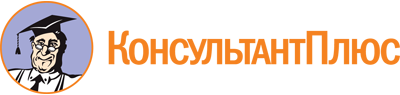 Постановление Правительства Калининградской области от 24.10.2011 N 797
(ред. от 31.07.2023)
"Об отдельных мерах по реализации Закона Калининградской области "О государственной поддержке социально ориентированных некоммерческих организаций и о внесении изменения в Закон Калининградской области "О порядке управления и распоряжения государственной собственностью Калининградской области"
(вместе с "Порядком предоставления на конкурсной основе субсидий из областного бюджета социально ориентированным некоммерческим организациям на реализацию программ (проектов)", "Положением об областном информационном портале", "Порядком поддержки в области подготовки, дополнительного профессионального образования работников и добровольцев социально ориентированных некоммерческих организаций")Документ предоставлен КонсультантПлюс

www.consultant.ru

Дата сохранения: 27.11.2023
 Список изменяющих документов(в ред. Постановлений Правительства Калининградской областиот 29.03.2012 N 171, от 01.03.2013 N 135, от 30.01.2014 N 33,от 24.03.2015 N 139, от 16.01.2017 N 6, от 27.04.2017 N 212,от 30.08.2017 N 461, от 25.12.2017 N 703, от 12.04.2019 N 264,от 27.11.2019 N 795, от 07.04.2021 N 180, от 10.02.2022 N 73,от 27.12.2022 N 712, от 31.07.2023 N 357-п)Список изменяющих документов(в ред. Постановлений Правительства Калининградской областиот 07.04.2021 N 180, от 10.02.2022 N 73, от 27.12.2022 N 712,от 31.07.2023 N 357-п)N п/пКритерийОписание критерияБаллы и содержание оценки критерия12341Актуальность и социальная значимость программы (проекта)Оценка социальной значимости, необходимости и своевременности решения указанной в программе (проекте) проблемы для обозначенной географии и целевой аудитории программы (проекта)5 - высший уровень, соответствует оценке "отлично"; критерий оценки выражен превосходно, замечания у членов конкурсной комиссии отсутствуют;4 - средний уровень, соответствует оценке "хорошо"; есть недостатки, не влияющие на общее качество программы (проекта);3 - уровень ниже среднего, соответствует оценке "удовлетворительно"; ряд важных параметров описан неубедительно; информация по критерию противоречива;2 - низкий уровень, соответствует оценке "неудовлетворительно"; информация по критерию отсутствует, представлена общими фразами или не соответствует требованиям, предъявляемым к заявке, выявлен высокий риск реализации программы (проекта)2Логическая связность и реализуемость программы (проекта), соответствие мероприятий программы (проекта) ее (его) целям, задачам и ожидаемым результатамСоотношение структуры и целостности всех разделов программы (проекта) для достижения заявленного значения результата предоставления субсидии, в том числе характеристик (показателей, необходимых для достижения результата предоставления субсидии) (далее - характеристики)5 - высший уровень, соответствует оценке "отлично"; критерий оценки выражен превосходно, замечания у членов конкурсной комиссии отсутствуют;4 - средний уровень, соответствует оценке "хорошо"; есть недостатки, не влияющие на общее качество программы (проекта);3 - уровень ниже среднего, соответствует оценке "удовлетворительно"; ряд важных параметров описан неубедительно; информация по критерию противоречива;2 - низкий уровень, соответствует оценке "неудовлетворительно"; информация по критерию отсутствует, представлена общими фразами или не соответствует требованиям, предъявляемым к заявке, выявлен высокий риск реализации программы (проекта)3Планируемые расходы на реализацию программы (проекта) для достижения ожидаемых результатовСоотношение общего бюджета программы (проекта), в том числе собственных средств, ресурсов команды программы (проекта) и партнеров программы (проекта), и заявленного значения результата предоставления субсидии, в том числе характеристик5 - высший уровень, соответствует оценке "отлично"; критерий оценки выражен превосходно, замечания у членов конкурсной комиссии отсутствуют;4 - средний уровень, соответствует оценке "хорошо"; есть недостатки, не влияющие на общее качество программы (проекта);3 - уровень ниже среднего, соответствует оценке "удовлетворительно"; ряд важных параметров описан неубедительно; информация по критерию противоречива;2 - низкий уровень, соответствует оценке "неудовлетворительно"; информация по критерию отсутствует, представлена общими фразами или не соответствует требованиям, предъявляемым к заявке, выявлен высокий риск реализации программы (проекта)4Реалистичность бюджета программы (проекта) и обоснованность планируемых расходов на реализацию программы (проекта)Оценка детализированного расчета (сметы) программы (проекта), прописанных в программе (проекте) собственных средств, ресурсов команды и партнеров программы (проекта) с учетом региональной ценовой политики, особенностей географии и целевой аудитории программы (проекта) для достижения заявленного значения результата предоставления субсидии, в том числе характеристик5 - высший уровень, соответствует оценке "отлично"; критерий оценки выражен превосходно, замечания у членов конкурсной комиссии отсутствуют;4 - средний уровень, соответствует оценке "хорошо"; есть недостатки, не влияющие на общее качество программы (проекта);3 - уровень ниже среднего, соответствует оценке "удовлетворительно"; ряд важных параметров описан неубедительно; информация по критерию противоречива;2 - низкий уровень, соответствует оценке "неудовлетворительно"; информация по критерию отсутствует, представлена общими фразами или не соответствует требованиям, предъявляемым к заявке, выявлен высокий риск реализации программы (проекта)5Масштаб реализации программы (проекта)Соотношение запланированных в программе (проекте) материальных и нематериальных ресурсов с обоснованным количеством вовлеченных в программу (проект) участников исходя из заявленной географии программы (проекта)5 - высший уровень, соответствует оценке "отлично"; критерий оценки выражен превосходно, замечания у членов конкурсной комиссии отсутствуют;4 - средний уровень, соответствует оценке "хорошо"; есть недостатки, не влияющие на общее качество программы (проекта);3 - уровень ниже среднего, соответствует оценке "удовлетворительно"; ряд важных параметров описан неубедительно; информация по критерию противоречива;2 - низкий уровень, соответствует оценке "неудовлетворительно"; информация по критерию отсутствует, представлена общими фразами или не соответствует требованиям, предъявляемым к заявке, выявлен высокий риск реализации программы (проекта)6Собственный вклад организации, ресурсы, привлекаемые на реализацию программы (проекта)Оценка наличия документально подтвержденных собственных средств, ресурсов команды и партнеров программы (проекта), являющихся дополнением к запрашиваемой сумме субсидии для достижения заявленного значения результата предоставления субсидии, в том числе характеристик5 - высший уровень, соответствует оценке "отлично"; критерий оценки выражен превосходно, замечания у членов конкурсной комиссии отсутствуют;4 - средний уровень, соответствует оценке "хорошо"; есть недостатки, не влияющие на общее качество программы (проекта);3 - уровень ниже среднего, соответствует оценке "удовлетворительно"; ряд важных параметров описан неубедительно; информация по критерию противоречива;2 - низкий уровень, соответствует оценке "неудовлетворительно"; информация по критерию отсутствует, представлена общими фразами или не соответствует требованиям, предъявляемым к заявке, выявлен высокий риск реализации программы (проекта)7Соответствие опыта и компетенций команды программы (проекта) планируемой деятельностиСоответствие описанного опыта и (или) компетенций команды и партнеров программы (проекта) заявленным в программе (проекте) видам деятельности для достижения заявленного значения результата предоставления субсидии, в том числе характеристик5 - высший уровень, соответствует оценке "отлично"; критерий оценки выражен превосходно, замечания у членов конкурсной комиссии отсутствуют;4 - средний уровень, соответствует оценке "хорошо"; есть недостатки, не влияющие на общее качество программы (проекта);3 - уровень ниже среднего, соответствует оценке "удовлетворительно"; ряд важных параметров описан неубедительно; информация по критерию противоречива;2 - низкий уровень, соответствует оценке "неудовлетворительно"; информация по критерию отсутствует, представлена общими фразами или не соответствует требованиям, предъявляемым к заявке, выявлен высокий риск реализации программы (проекта)8Информационная открытость программы (проекта)Соотношение предварительной и запланированной информационной освещенности программы (проекта) и заявленного значения результата предоставления субсидии, в том числе характеристик5 - высший уровень, соответствует оценке "отлично"; критерий оценки выражен превосходно, замечания у членов конкурсной комиссии отсутствуют;4 - средний уровень, соответствует оценке "хорошо"; есть недостатки, не влияющие на общее качество программы (проекта);3 - уровень ниже среднего, соответствует оценке "удовлетворительно"; ряд важных параметров описан неубедительно; информация по критерию противоречива;2 - низкий уровень, соответствует оценке "неудовлетворительно"; информация по критерию отсутствует, представлена общими фразами или не соответствует требованиям, предъявляемым к заявке, выявлен высокий риск реализации программы (проекта)9Результативность программы (проекта)Оценка актуальности и значимости описанных в программе (проекте) мероприятий для достижения заявленного значения результата предоставления субсидии, в том числе характеристик5 - высший уровень, соответствует оценке "отлично"; критерий оценки выражен превосходно, замечания у членов конкурсной комиссии отсутствуют;4 - средний уровень, соответствует оценке "хорошо"; есть недостатки, не влияющие на общее качество программы (проекта);3 - уровень ниже среднего, соответствует оценке "удовлетворительно"; ряд важных параметров описан неубедительно; информация по критерию противоречива;2 - низкий уровень, соответствует оценке "неудовлетворительно"; информация по критерию отсутствует, представлена общими фразами или не соответствует требованиям, предъявляемым к заявке, выявлен высокий риск реализации программы (проекта)10Перспектива развития и потенциал программы (проекта)Оценка подробного описания в программе (проекте) механизмов дальнейшего развития программы (проекта) с сохранением и (или) приумножением значения результата предоставления субсидии, в том числе характеристик5 - высший уровень, соответствует оценке "отлично"; критерий оценки выражен превосходно, замечания у членов конкурсной комиссии отсутствуют;4 - средний уровень, соответствует оценке "хорошо"; есть недостатки, не влияющие на общее качество программы (проекта);3 - уровень ниже среднего, соответствует оценке "удовлетворительно"; ряд важных параметров описан неубедительно; информация по критерию противоречива;2 - низкий уровень, соответствует оценке "неудовлетворительно"; информация по критерию отсутствует, представлена общими фразами или не соответствует требованиям, предъявляемым к заявке, выявлен высокий риск реализации программы (проекта)(в ред. Постановления Правительства Калининградской области от 31.07.2023 N 357-п)(в ред. Постановления Правительства Калининградской области от 31.07.2023 N 357-п)(в ред. Постановления Правительства Калининградской области от 31.07.2023 N 357-п)(в ред. Постановления Правительства Калининградской области от 31.07.2023 N 357-п)Список изменяющих документов(введены Постановлением Правительства Калининградской областиот 25.12.2017 N 703; в ред. Постановлений Правительства Калининградскойобласти от 27.11.2019 N 795, от 07.04.2021 N 180)N п/пНаименование приоритетного направленияПримерная тематика направления1231Социальное обслуживание, социальная поддержка и защита гражданРазвитие независимой системы оценки качества работы организаций (в том числе государственных и муниципальных учреждений), предоставляющих услуги в социальной сфере1Социальное обслуживание, социальная поддержка и защита гражданРазвитие сети некоммерческих организаций, предоставляющих услуги в социальной сфере, в том числе с масштабированием успешных практик1Социальное обслуживание, социальная поддержка и защита гражданСоциальная поддержка и защита людей, оказавшихся в трудной жизненной ситуации, в том числе реабилитация, социальная и трудовая интеграция лиц без определенного места жительства1Социальное обслуживание, социальная поддержка и защита гражданПомощь пострадавшим в результате стихийных бедствий, экологических, техногенных или иных катастроф1Социальное обслуживание, социальная поддержка и защита гражданПовышение качества жизни людей старшего поколения и людей с ограниченными возможностями здоровья, в том числе создание условий для повышения доступности для таких людей объектов и услуг1Социальное обслуживание, социальная поддержка и защита гражданАпробация и внедрение инноваций при предоставлении услуг в социальной сфере, содействие такой деятельности1Социальное обслуживание, социальная поддержка и защита гражданСоциализация людей старшего поколения, людей с ограниченными возможностями здоровья, представителей социально уязвимых групп населения1Социальное обслуживание, социальная поддержка и защита гражданСодействие развитию гибких и эффективных форм привлечения людей старшего поколения, людей с ограниченными возможностями здоровья к трудовой деятельности1Социальное обслуживание, социальная поддержка и защита гражданСодействие вовлечению молодых людей с ограниченными возможностями здоровья в сферу интеллектуальной трудовой деятельности1Социальное обслуживание, социальная поддержка и защита гражданПовышение общественной активности ветеранов путем вовлечения их в социально значимую деятельность, в том числе в сфере патриотического воспитания молодежи, трудового наставничества(п. 1 в ред. Постановления Правительства Калининградской области от 07.04.2021 N 180)(п. 1 в ред. Постановления Правительства Калининградской области от 07.04.2021 N 180)(п. 1 в ред. Постановления Правительства Калининградской области от 07.04.2021 N 180)2Охрана здоровья граждан, пропаганда здорового образа жизниРазвитие независимой системы оценки качества работы медицинских организаций (в том числе вспомогательного персонала)2Охрана здоровья граждан, пропаганда здорового образа жизниПоддержка и пропаганда практик здорового образа жизни, правильного питания и сбережения здоровья2Охрана здоровья граждан, пропаганда здорового образа жизниПоддержка и пропаганда донорства2Охрана здоровья граждан, пропаганда здорового образа жизниДеятельность в области физической культуры и спорта (за исключением профессионального спорта)2Охрана здоровья граждан, пропаганда здорового образа жизниМедико-социальное сопровождение людей, страдающих тяжелыми заболеваниями, и людей, нуждающихся в паллиативной помощи2Охрана здоровья граждан, пропаганда здорового образа жизниПрофилактика курения, алкоголизма, наркомании и иных опасных для человека зависимостей, содействие снижению количества людей, подверженных таким зависимостям2Охрана здоровья граждан, пропаганда здорового образа жизниРеабилитация, социальная и трудовая реинтеграция людей, осуществлявших (осуществляющих) незаконное потребление наркотических средств или психотропных веществ, а также людей, инфицированных вирусом иммунодефицита человека(п. 2 в ред. Постановления Правительства Калининградской области от 07.04.2021 N 180)(п. 2 в ред. Постановления Правительства Калининградской области от 07.04.2021 N 180)(п. 2 в ред. Постановления Правительства Калининградской области от 07.04.2021 N 180)3Защита семьи, детства, материнства и отцовстваУкрепление института семьи и семейных ценностей3Защита семьи, детства, материнства и отцовстваПрофилактика деструктивного поведения детей и подростков, реабилитация и социализация несовершеннолетних правонарушителей3Защита семьи, детства, материнства и отцовстваПоддержка и развитие межпоколенческих отношений в семье и в обществе3Защита семьи, детства, материнства и отцовстваСоциальная адаптация детей-сирот и детей, оставшихся без попечения родителей, подготовка их к самостоятельной взрослой жизни3Защита семьи, детства, материнства и отцовстваСоциальная адаптация детей-инвалидов, поддержка семей с детьми-инвалидами, родителей с ограниченными возможностями здоровья3Защита семьи, детства, материнства и отцовстваРеализация партнерских проектов по предотвращению семейного неблагополучия, защите прав и интересов детей3Защита семьи, детства, материнства и отцовстваРазвитие у детей навыков безопасного поведения при использовании информационно-коммуникационных технологий, в том числе в сети "Интернет" и иных виртуальных средах3Защита семьи, детства, материнства и отцовстваРазвитие у детей навыков безопасного поведения в городской среде3Защита семьи, детства, материнства и отцовстваПрофилактика социального сиротства, в том числе раннее выявление семейного неблагополучия и организация оказания всесторонней помощи3Защита семьи, детства, материнства и отцовстваПрофилактика домашнего насилия, жестокого обращения с детьми4Содействие вовлечению молодежи в творческую, интеллектуальную, профессиональную и общественно полезную деятельностьРеализация молодежных проектов по направлениям деятельности социально ориентированных некоммерческих организаций4Содействие вовлечению молодежи в творческую, интеллектуальную, профессиональную и общественно полезную деятельностьРазвитие добровольчества в молодежной среде5Деятельность в области образования, просвещения и наукиСодействие повышению мотивации людей к обучению и развитию5Деятельность в области образования, просвещения и наукиРазвитие эффективных способов повышения квалификации педагогических работников и управленцев в сфере образования5Деятельность в области образования, просвещения и наукиСодействие образованию людей с ограниченными возможностями здоровья5Деятельность в области образования, просвещения и наукиРазвитие сетевых способов реализации образовательных программ5Деятельность в области образования, просвещения и наукиРазвитие профессионально-общественных механизмов оценки качества образования, экспертизы изменений в системе образования, управления образованием5Деятельность в области образования, просвещения и наукиПродвижение и расширение практики инклюзивного образования6Деятельность в области культуры и искусстваРеализация проектов, направленных на создание и развитие креативных общественных пространств6Деятельность в области культуры и искусстваПопуляризация культурного наследия России6Деятельность в области культуры и искусстваСохранение народных культурных традиций, включая народные промыслы и ремесла(п. 6 в ред. Постановления Правительства Калининградской области от 07.04.2021 N 180)(п. 6 в ред. Постановления Правительства Калининградской области от 07.04.2021 N 180)(п. 6 в ред. Постановления Правительства Калининградской области от 07.04.2021 N 180)7Сохранение исторической памятиУвековечение памяти выдающихся людей и значимых событий прошлого7Сохранение исторической памятиСодействие деятельности, направленной на охрану и восстановление объектов и территорий, имеющих историческое, культовое и культурное значение7Сохранение исторической памятиПоддержка краеведческой работы, общественных исторических выставок и экспозиций, проектов по исторической реконструкции7Сохранение исторической памятиПроведение поисковой работы, направленной на увековечение памяти защитников Отечества и сохранение воинской славы России7Сохранение исторической памятиДеятельность в сфере патриотического, в том числе военно-патриотического, воспитания граждан Российской Федерации7Сохранение исторической памятиУвековечение памяти жертв политических репрессий(п. 7 в ред. Постановления Правительства Калининградской области от 07.04.2021 N 180)(п. 7 в ред. Постановления Правительства Калининградской области от 07.04.2021 N 180)(п. 7 в ред. Постановления Правительства Калининградской области от 07.04.2021 N 180)8 - 9Исключены. - Постановление Правительства Калининградской области от 07.04.2021 N 180Исключены. - Постановление Правительства Калининградской области от 07.04.2021 N 18010Оказание юридической помощи на безвозмездной или на льготной основе гражданам и некоммерческим организациям и правовое просвещение населения, деятельность по защите прав и свобод человека и гражданинаОказание юридической помощи гражданам и некоммерческим организациям10Оказание юридической помощи на безвозмездной или на льготной основе гражданам и некоммерческим организациям и правовое просвещение населения, деятельность по защите прав и свобод человека и гражданинаПравовое просвещение населения (в том числе осуществляемое в целях противодействия коррупции)10Оказание юридической помощи на безвозмездной или на льготной основе гражданам и некоммерческим организациям и правовое просвещение населения, деятельность по защите прав и свобод человека и гражданинаЗащита прав заключенных, содействие их обучению, социальная и трудовая реинтеграция лиц, освободившихся из мест лишения свободы10Оказание юридической помощи на безвозмездной или на льготной основе гражданам и некоммерческим организациям и правовое просвещение населения, деятельность по защите прав и свобод человека и гражданинаДеятельность по защите прав и свобод человека и гражданина(п. 10 в ред. Постановления Правительства Калининградской области от 07.04.2021 N 180)(п. 10 в ред. Постановления Правительства Калининградской области от 07.04.2021 N 180)(п. 10 в ред. Постановления Правительства Калининградской области от 07.04.2021 N 180)11Охрана окружающей среды и защита животныхПовышение повседневной экологической культуры людей, развитие инициатив в сфере сбора мусора, благоустройства и очистки лесов, рек, ручьев, водоемов и их берегов11Охрана окружающей среды и защита животныхУчастие в профилактике и (или) тушении лесных пожаров11Охрана окружающей среды и защита животныхДеятельность, направленная на охрану окружающей среды и природных памятников11Охрана окружающей среды и защита животныхДеятельность в области защиты животных11Охрана окружающей среды и защита животныхПрофилактика жестокого обращения с животными12Укрепление межнациональных, межэтнических и межконфессиональных отношенийРасширение практик посредничества, медиации и примирения в конфликтах разных групп в местных сообществах12Укрепление межнациональных, межэтнических и межконфессиональных отношенийМежрегиональное сотрудничество12Укрепление межнациональных, межэтнических и межконфессиональных отношенийУкрепление дружбы между народами Российской Федерации12Укрепление межнациональных, межэтнических и межконфессиональных отношенийРазвитие межнационального сотрудничества, сохранение и защита самобытности и языков народов Российской Федерации12Укрепление межнациональных, межэтнических и межконфессиональных отношенийАдаптация и интегрирование мигрантов в единое правовое и культурное поле Российской Федерации(п. 12 в ред. Постановления Правительства Калининградской области от 07.04.2021 N 180)(п. 12 в ред. Постановления Правительства Калининградской области от 07.04.2021 N 180)(п. 12 в ред. Постановления Правительства Калининградской области от 07.04.2021 N 180)13Исключен. - Постановление Правительства Калининградской области от 07.04.2021 N 180Исключен. - Постановление Правительства Калининградской области от 07.04.2021 N 18014Развитие институтов гражданского общества и общественного самоуправленияПовышение общественной активности граждан14Развитие институтов гражданского общества и общественного самоуправленияСоздание и развитие акселераторов социальных проектов14Развитие институтов гражданского общества и общественного самоуправленияРазвитие системы компетенций и профессиональных сообществ в области социального проектирования (включая оценку социальных проектов) и организации деятельности некоммерческих организаций14Развитие институтов гражданского общества и общественного самоуправленияРасширение практики взаимодействия государственных органов, органов местного самоуправления и некоммерческих организаций14Развитие институтов гражданского общества и общественного самоуправленияРазвитие благотворительности и добровольчества14Развитие институтов гражданского общества и общественного самоуправленияВыявление, обобщение и распространение лучших практик деятельности некоммерческих организаций, популяризация такой деятельности, масштабирование успешных социальных технологий14Развитие институтов гражданского общества и общественного самоуправленияИнформационная, консультационная и методическая поддержка деятельности некоммерческих организаций14Развитие институтов гражданского общества и общественного самоуправленияРазвитие некоммерческих неправительственных организаций, оказывающих финансовую, имущественную, информационную, консультационную, образовательную, методическую и иную поддержку деятельности других некоммерческих организаций(п. 14 в ред. Постановления Правительства Калининградской области от 07.04.2021 N 180)(п. 14 в ред. Постановления Правительства Калининградской области от 07.04.2021 N 180)(п. 14 в ред. Постановления Правительства Калининградской области от 07.04.2021 N 180)15Участие в профилактике пожаров и проведении аварийно-спасательных работУчастие в профилактике пожаров в занимаемых многодетными малообеспеченными семьями жилых помещениях, не находящихся в муниципальной собственности(п. 15 введен Постановлением Правительства Калининградской области от 27.11.2019 N 795)(п. 15 введен Постановлением Правительства Калининградской области от 27.11.2019 N 795)(п. 15 введен Постановлением Правительства Калининградской области от 27.11.2019 N 795)16Развитие общественной дипломатии и поддержка соотечественниковРасширение международного сотрудничества институтов гражданского общества16Развитие общественной дипломатии и поддержка соотечественниковПродвижение успешных социальных технологий и проектов российских некоммерческих организаций на международных площадках16Развитие общественной дипломатии и поддержка соотечественниковПоддержка и развитие гражданской активности, направленной на реализацию социальных, культурных, образовательных, информационных и иных инициатив на территории иностранных государств16Развитие общественной дипломатии и поддержка соотечественниковРазработка и реализация международных образовательных программ по направлениям деятельности некоммерческих организаций16Развитие общественной дипломатии и поддержка соотечественниковРазвитие межрегиональных побратимских связей как инструмента развития общественной дипломатии16Развитие общественной дипломатии и поддержка соотечественниковЗащита прав и интересов соотечественников, проживающих за рубежом(п. 16 введен Постановлением Правительства Калининградской области от 07.04.2021 N 180)(п. 16 введен Постановлением Правительства Калининградской области от 07.04.2021 N 180)(п. 16 введен Постановлением Правительства Калининградской области от 07.04.2021 N 180)Список изменяющих документов(введено Постановлением Правительства Калининградской областиот 27.04.2017 N 212; в ред. Постановлений ПравительстваКалининградской области от 12.04.2019 N 264, от 07.04.2021 N 180,от 10.02.2022 N 73)Список изменяющих документов(введен Постановлением Правительства Калининградской областиот 30.08.2017 N 461; в ред. Постановлений ПравительстваКалининградской области от 12.04.2019 N 264, от 07.04.2021 N 180,от 10.02.2022 N 73)